Social Media PackageFront Line DefendersSex Worker Rights Defenders At RiskCaptionsImagesDon't miss @FrontLineHRD's latest report "Sex Worker Rights Defenders At Risk" launching August 12.The 4 year investigation is the first to document attacks on sex worker activists that are perpetrated in retaliation for their human rights work.Info: https://frontlinedefenders.org/swrd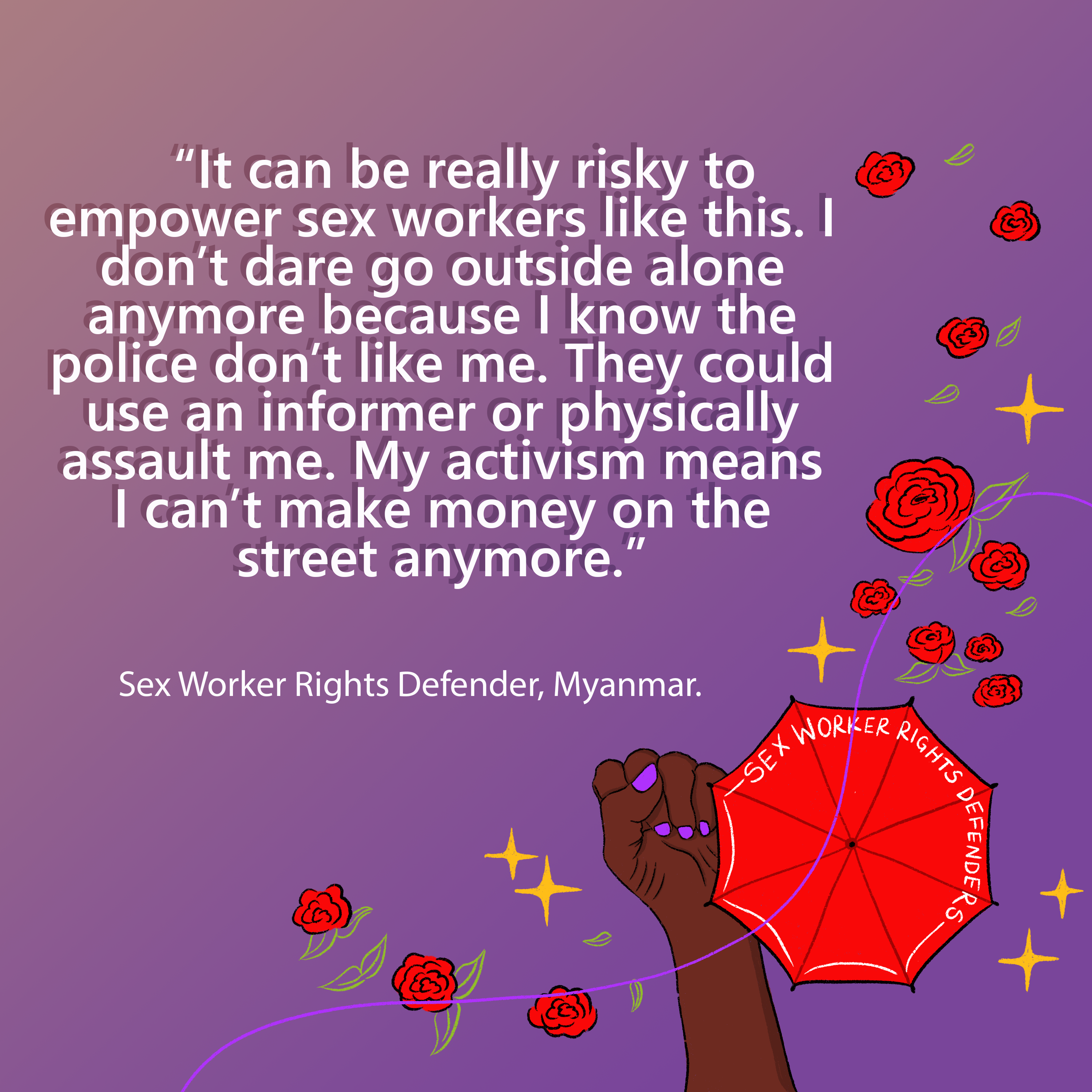 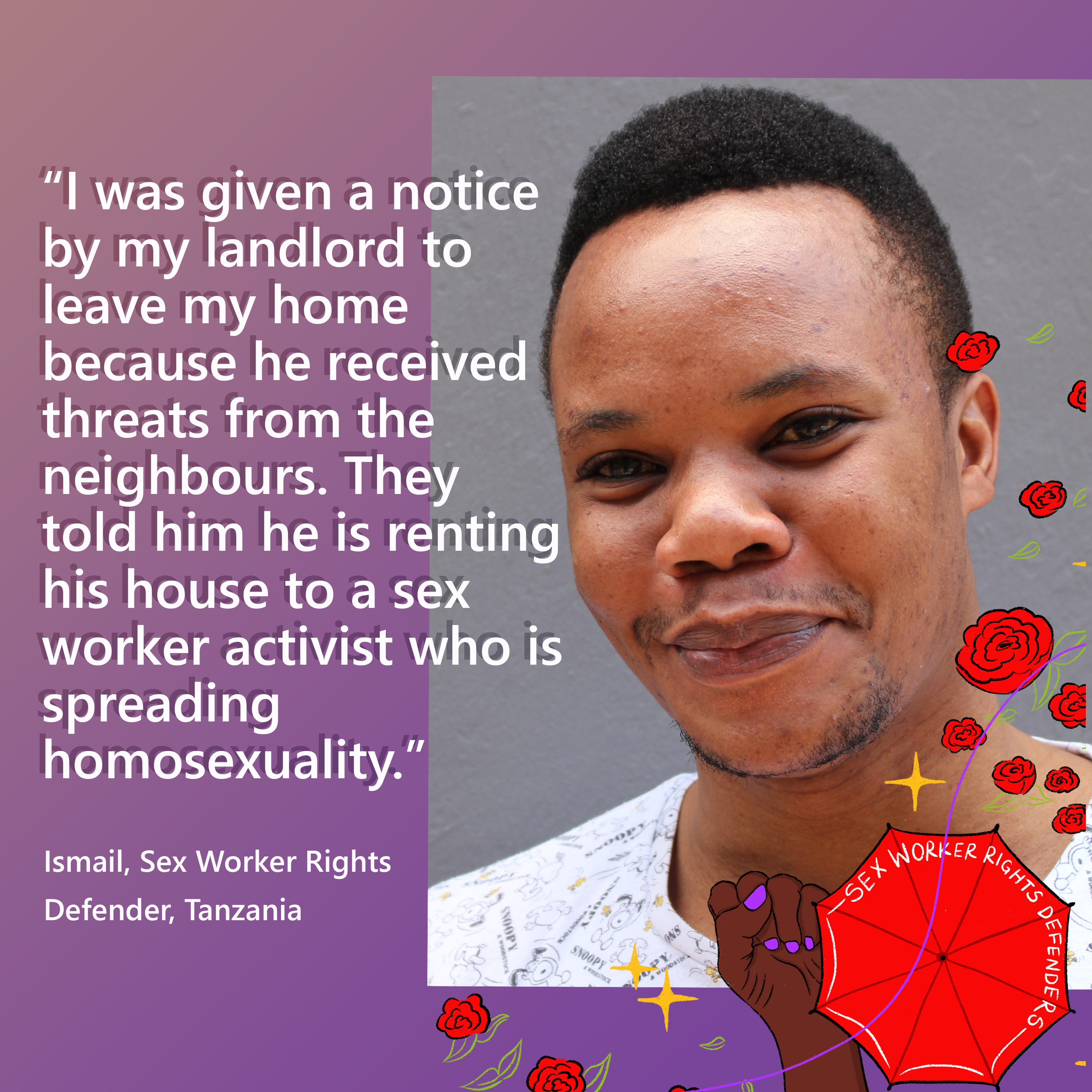 Sex worker rights defenders are experts in accessing dangerous, closed spaces (including parlous & brothels) to do human rights work that no one else can do. Hear their strategies in @FrontLineHRD upcoming report, launching 12 August.Join the event: https://frontlinedefenders.org/swrd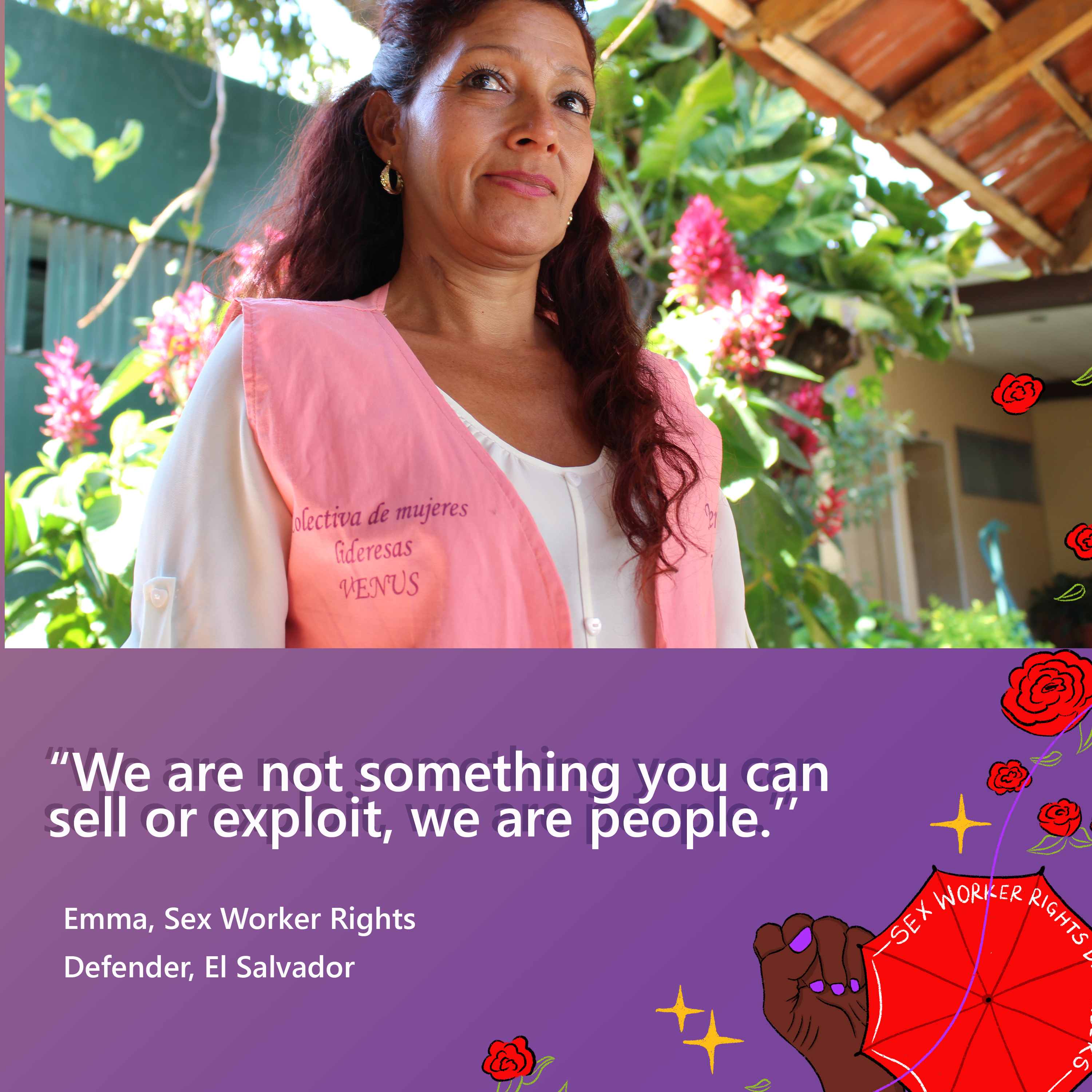 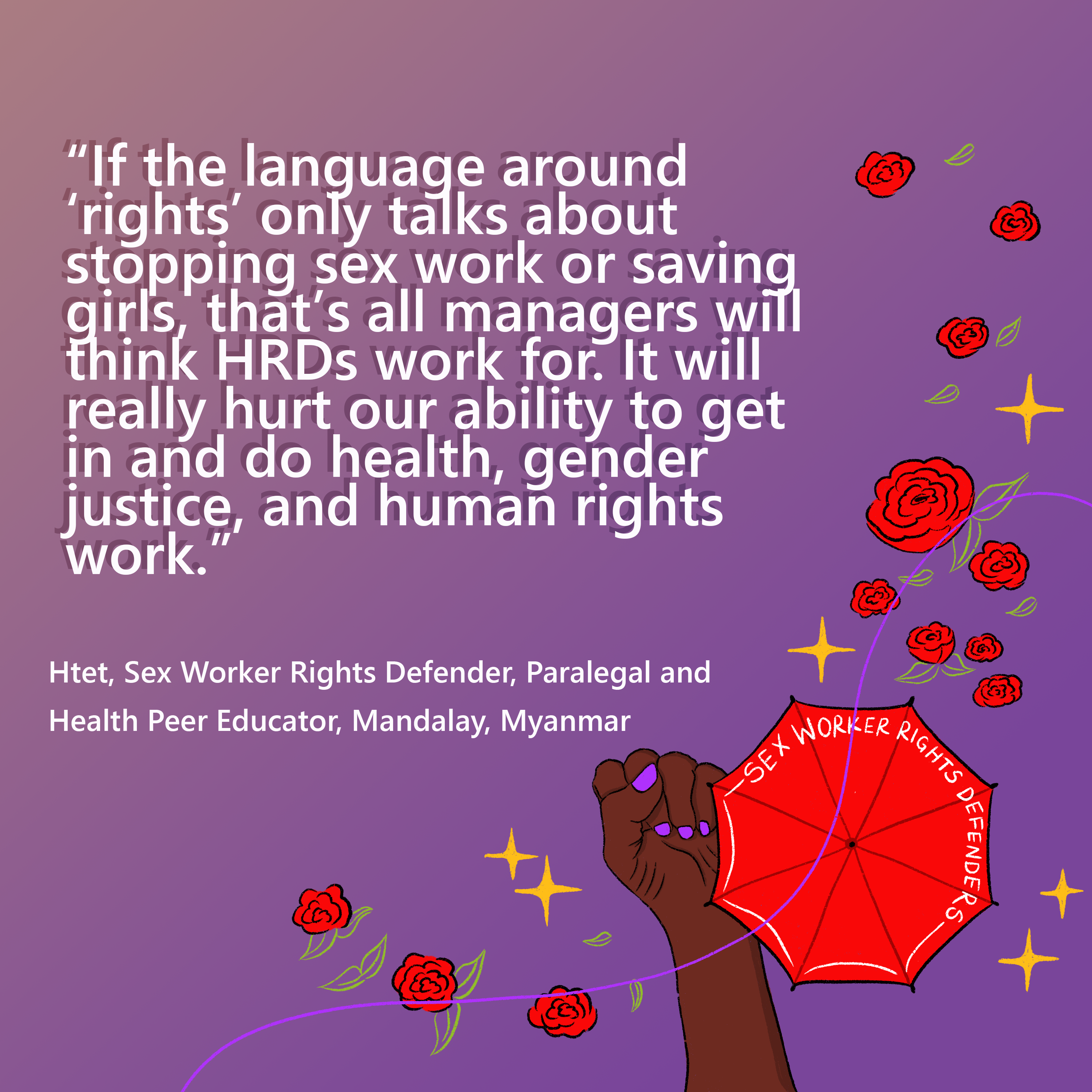 The 4-year @FrontLineHRD investigation into attacks on Sex Worker Rights Defenders launches 12 AugJoin comedian @margaretcho, UN SR @drtlaleng, author @melissagira, lead researcher @neo_chlo, FLD's @ettrick49 and activists from @GlitsInc & @apnsw https://www.frontlinedefenders.org/SWRD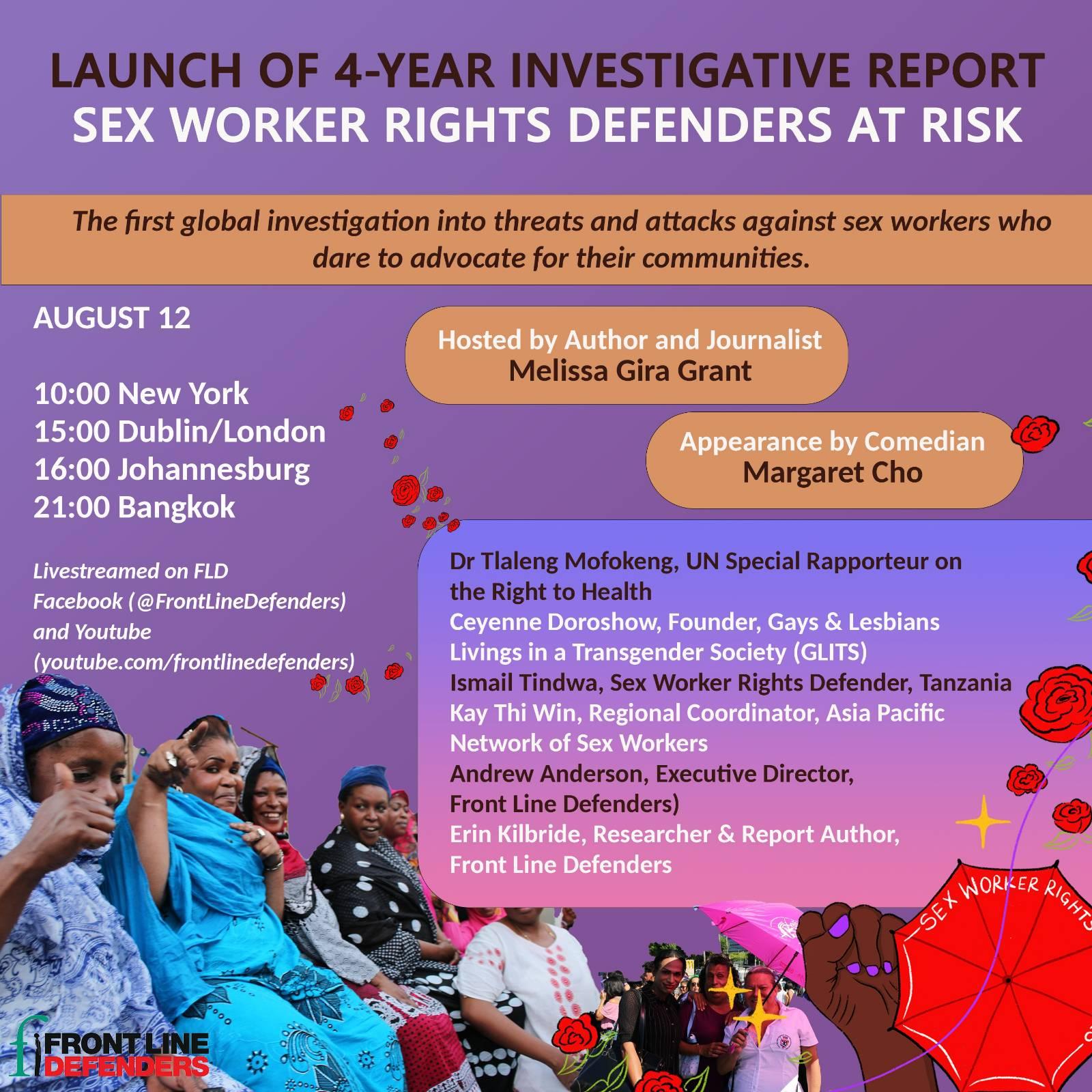 Human rights defenders such as Hosna are discriminated against because of their identities as sex workers. In it's latest investigation, @FrontLineHRD documents the unique threats facing sex workers who dare to advocate for their communities.https://frontlinedefenders.org/swrd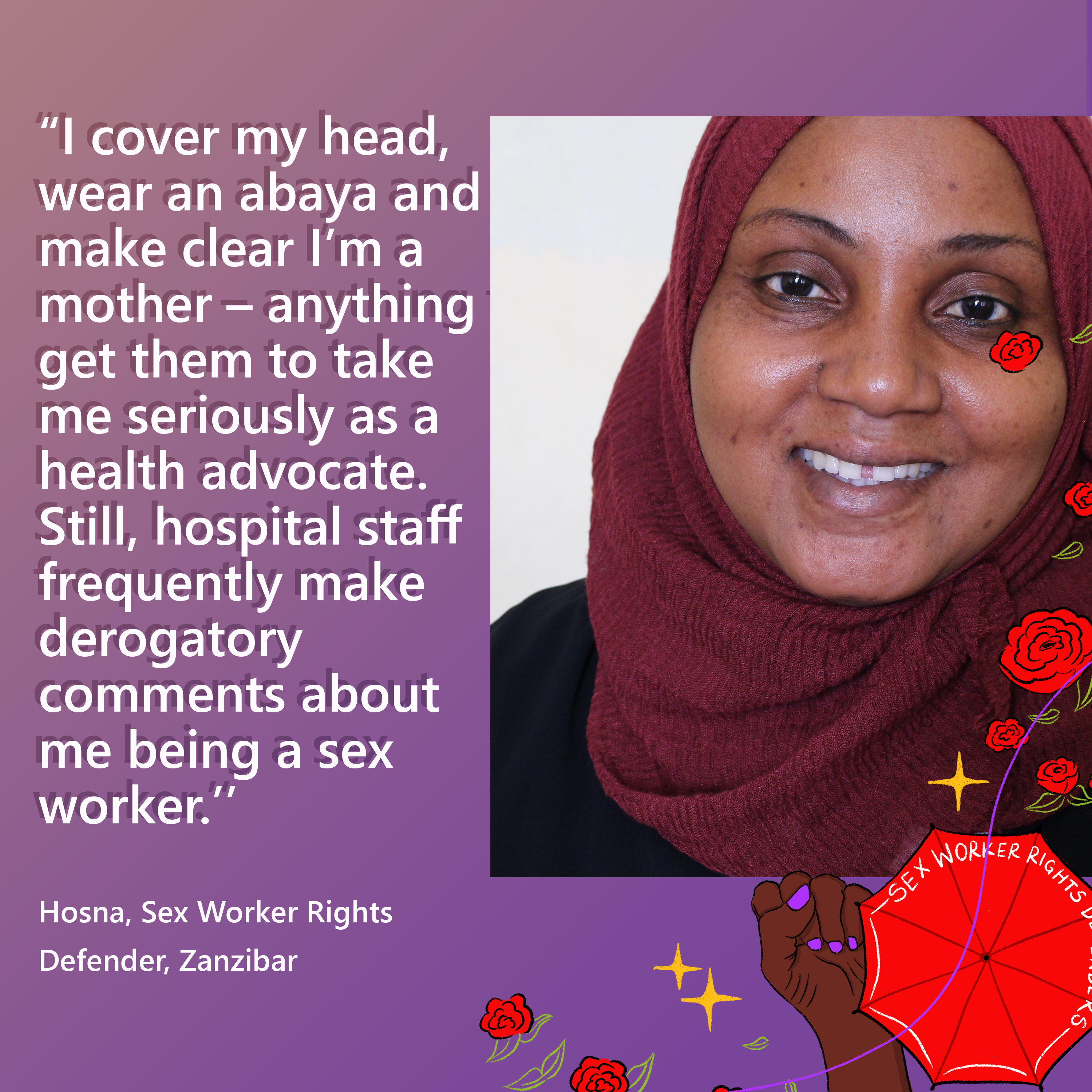 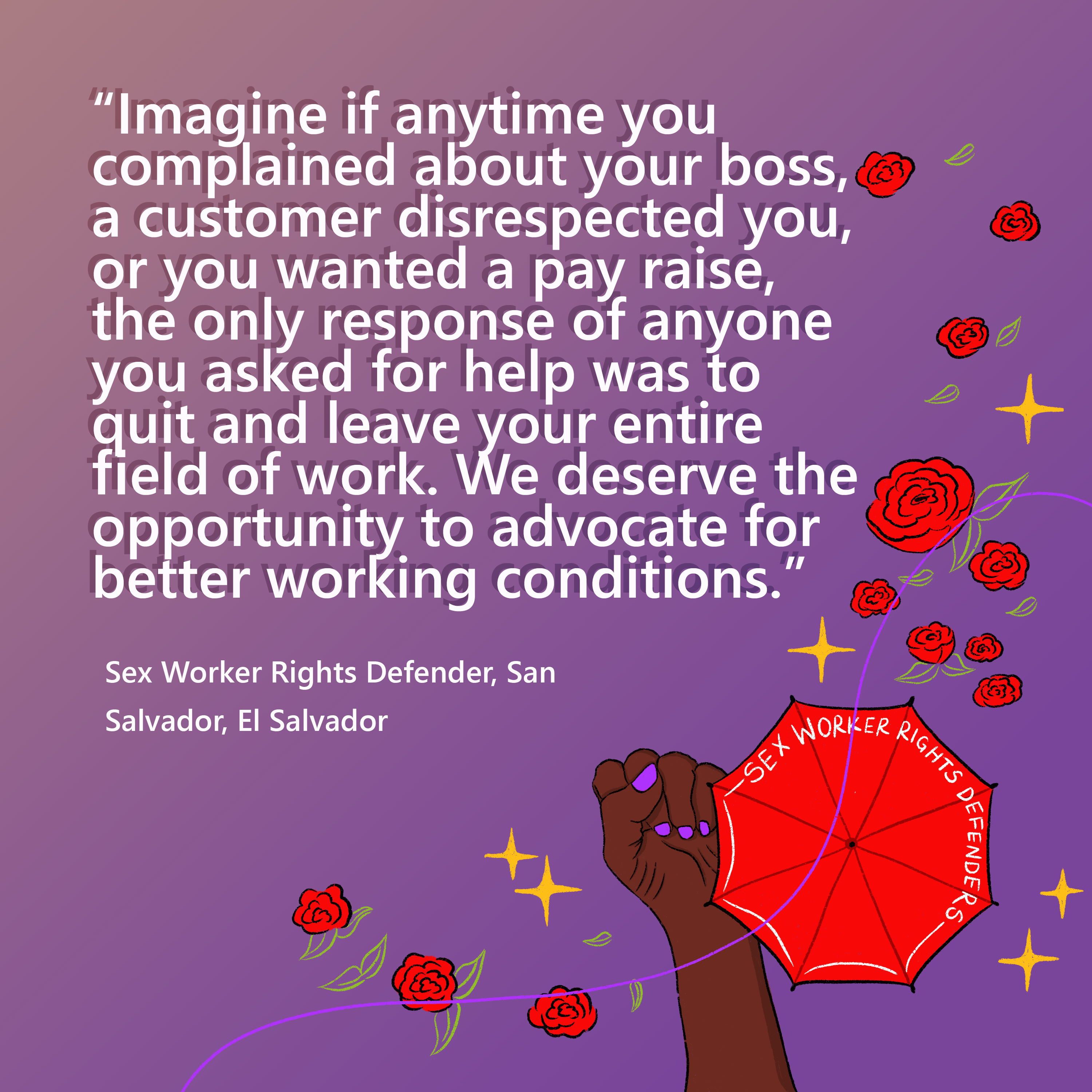 Sex workers around the world face rampant physical, emotional and sexual violence from police. @FrontlineHRD spent 4 years investigating attacks on the brave sex worker activists who defend others in their communities. Join the launch on 12 August: https://frontlinedefenders.org/swrd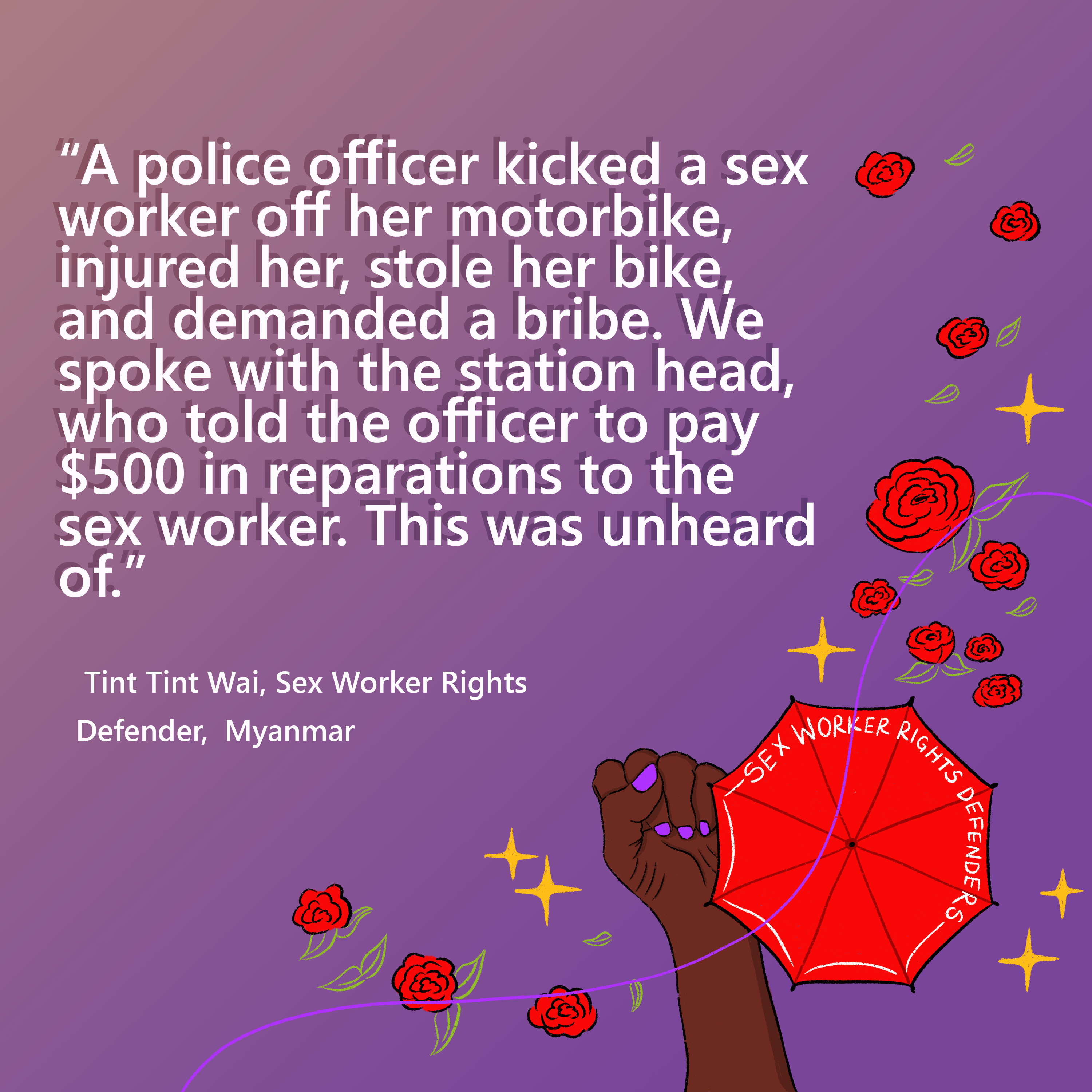 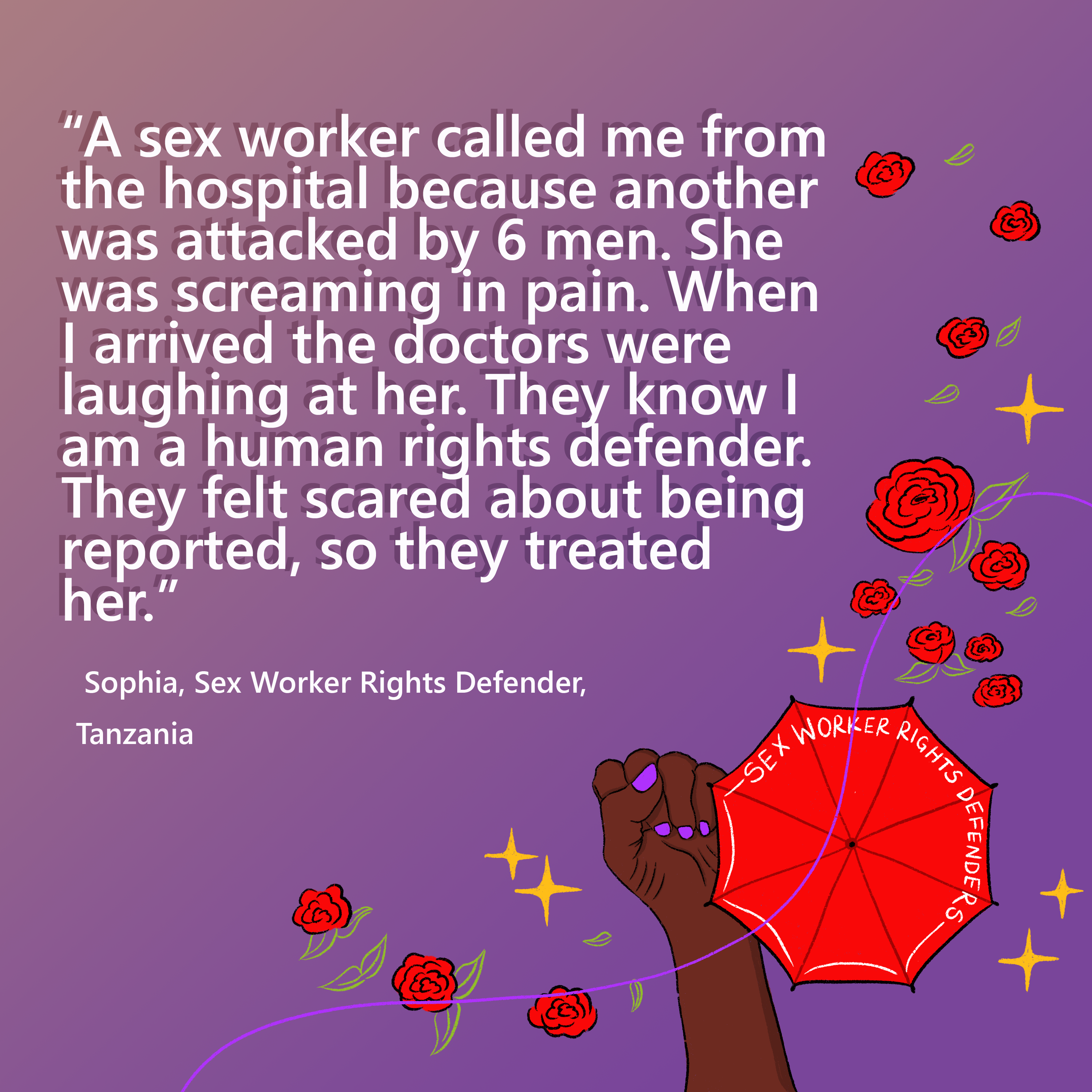 We stand with @FrontLineHRD to affirm that sex worker rights defenders are human rights defenders.They face targeted attacks directly tied to their HRD work, and deserve HRD protection support.As a human rights community, we need to end the stigma. https://frontlinedefenders.org/SWRD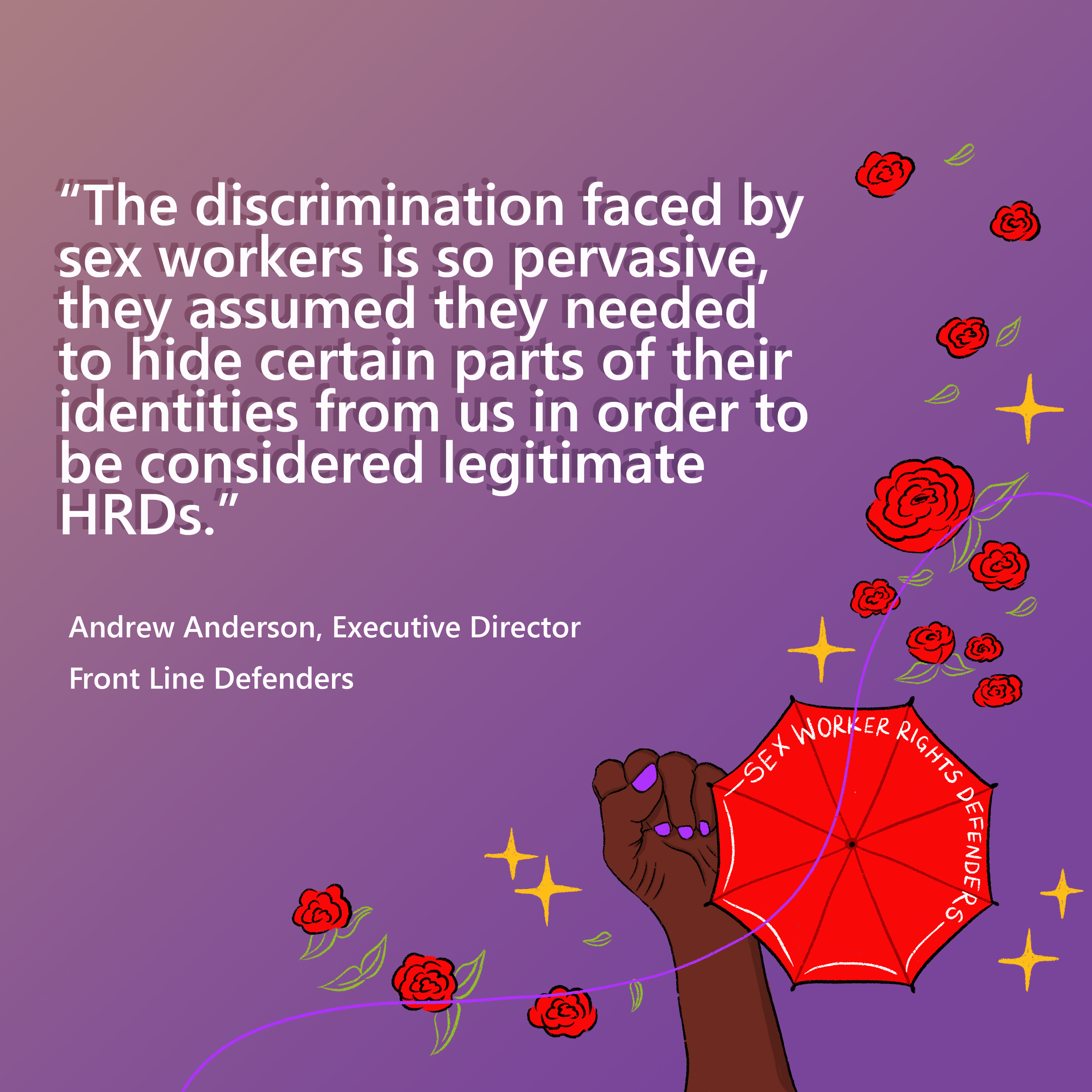 